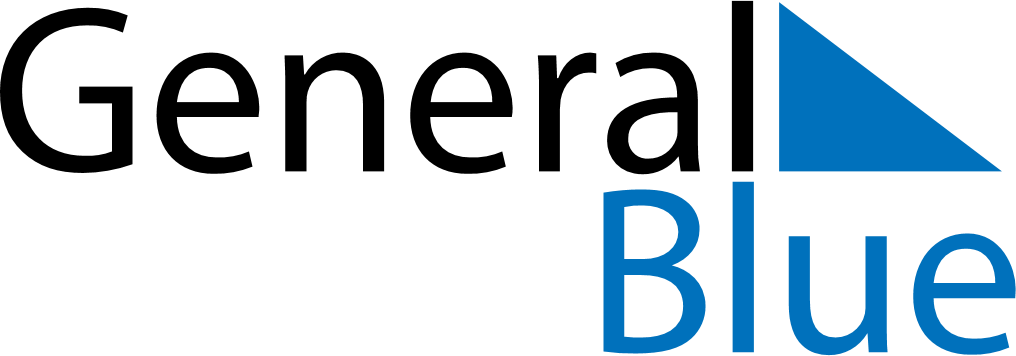 October 2024October 2024October 2024October 2024October 2024October 2024Siping, Jilin, ChinaSiping, Jilin, ChinaSiping, Jilin, ChinaSiping, Jilin, ChinaSiping, Jilin, ChinaSiping, Jilin, ChinaSunday Monday Tuesday Wednesday Thursday Friday Saturday 1 2 3 4 5 Sunrise: 5:39 AM Sunset: 5:24 PM Daylight: 11 hours and 44 minutes. Sunrise: 5:41 AM Sunset: 5:22 PM Daylight: 11 hours and 41 minutes. Sunrise: 5:42 AM Sunset: 5:20 PM Daylight: 11 hours and 38 minutes. Sunrise: 5:43 AM Sunset: 5:19 PM Daylight: 11 hours and 35 minutes. Sunrise: 5:44 AM Sunset: 5:17 PM Daylight: 11 hours and 32 minutes. 6 7 8 9 10 11 12 Sunrise: 5:45 AM Sunset: 5:15 PM Daylight: 11 hours and 29 minutes. Sunrise: 5:46 AM Sunset: 5:13 PM Daylight: 11 hours and 26 minutes. Sunrise: 5:48 AM Sunset: 5:12 PM Daylight: 11 hours and 24 minutes. Sunrise: 5:49 AM Sunset: 5:10 PM Daylight: 11 hours and 21 minutes. Sunrise: 5:50 AM Sunset: 5:08 PM Daylight: 11 hours and 18 minutes. Sunrise: 5:51 AM Sunset: 5:06 PM Daylight: 11 hours and 15 minutes. Sunrise: 5:52 AM Sunset: 5:05 PM Daylight: 11 hours and 12 minutes. 13 14 15 16 17 18 19 Sunrise: 5:53 AM Sunset: 5:03 PM Daylight: 11 hours and 9 minutes. Sunrise: 5:55 AM Sunset: 5:01 PM Daylight: 11 hours and 6 minutes. Sunrise: 5:56 AM Sunset: 5:00 PM Daylight: 11 hours and 3 minutes. Sunrise: 5:57 AM Sunset: 4:58 PM Daylight: 11 hours and 1 minute. Sunrise: 5:58 AM Sunset: 4:56 PM Daylight: 10 hours and 58 minutes. Sunrise: 5:59 AM Sunset: 4:55 PM Daylight: 10 hours and 55 minutes. Sunrise: 6:01 AM Sunset: 4:53 PM Daylight: 10 hours and 52 minutes. 20 21 22 23 24 25 26 Sunrise: 6:02 AM Sunset: 4:52 PM Daylight: 10 hours and 49 minutes. Sunrise: 6:03 AM Sunset: 4:50 PM Daylight: 10 hours and 47 minutes. Sunrise: 6:04 AM Sunset: 4:49 PM Daylight: 10 hours and 44 minutes. Sunrise: 6:06 AM Sunset: 4:47 PM Daylight: 10 hours and 41 minutes. Sunrise: 6:07 AM Sunset: 4:46 PM Daylight: 10 hours and 38 minutes. Sunrise: 6:08 AM Sunset: 4:44 PM Daylight: 10 hours and 35 minutes. Sunrise: 6:09 AM Sunset: 4:43 PM Daylight: 10 hours and 33 minutes. 27 28 29 30 31 Sunrise: 6:11 AM Sunset: 4:41 PM Daylight: 10 hours and 30 minutes. Sunrise: 6:12 AM Sunset: 4:40 PM Daylight: 10 hours and 27 minutes. Sunrise: 6:13 AM Sunset: 4:38 PM Daylight: 10 hours and 25 minutes. Sunrise: 6:14 AM Sunset: 4:37 PM Daylight: 10 hours and 22 minutes. Sunrise: 6:16 AM Sunset: 4:36 PM Daylight: 10 hours and 19 minutes. 